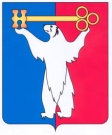 АДМИНИСТРАЦИЯ ГОРОДА НОРИЛЬСКАКРАСНОЯРСКОГО КРАЯРАСПОРЯЖЕНИЕ26.04.2018                                               г. Норильск                                             № 2181О признании утратившим силу распоряжение Администрации города Норильск от 08.08.2017 № 4348В связи с принятием Федерального закона от 05.12.2017 № 392-ФЗ «О внесении изменений в отдельные законодательные акты Российской Федерации по вопросам совершенствования проведения независимой оценки качества условий оказания услуг организациями в сфере культуры, охраны здоровья, образования, социального обслуживания и федеральными учреждениями медико-социальной экспертизы», 1. Признать утратившим силу распоряжение Администрации города Норильск от 08.08.2017 № 4348 «О назначении секретаря общественного совета по проведению независимой оценки качества оказания услуг в сфере культуры, социального обслуживания и образования муниципальными учреждениями муниципального образования город Норильск».2. Настоящее распоряжение вступает в силу со дня его подписания и распространяет свое действие на правоотношения, возникшие с 06.03.2018 года.Заместитель Главы города Норильскапо социальной политике 				   			   Н.М. Коростелева